 Kontrolní seznam pro žádost o terapeutickou výjimku (TV):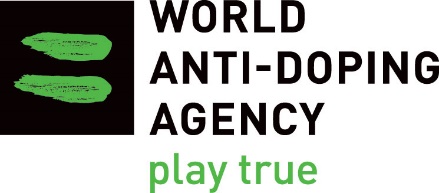 Kardiovaskulární onemocnění Zakázané látky: Beta-blokátoryTento seznam slouží jako vodítko pro sportovce a jejich lékaře při plnění požadavků žádosti o TV, která umožní Komisi pro TV (KTV) zhodnotit, zdali byla splněna příslušná kritéria Mezinárodního standardu pro terapeutické výjimky (ISTUE). Upozorňujeme, že nestačí pouze vyplněný formulář žádosti o TV; MUSÍTE doložit doplňující dokumenty. Vyplněná žádost a kontrolní seznam NEZARUČUJÍ udělení TV. Oproti tomu řádná žádost nemusí v některých situacích zahrnovat všechny položky na kontrolním seznamu.
Formulář žádosti o TV musí obsahovat:Formulář žádosti o TV musí obsahovat:Všechny části vyplněné čitelněVšechny informace zadané v češtině/angličtiněPodpis žádajícího lékařePodpis sportovceLékařská zpráva by měla obsahovat podrobnosti o:Lékařská zpráva by měla obsahovat podrobnosti o:Lékařská anamnéza: rodinná anamnéza onemocnění, příznaky, projevy při prvním nástupu, průběh choroby, začátek léčbyZjištění při vyšetřování: kvalita pulsu, vyšetření poslechem, jakékoli známky srdečního selhání Interpretace příznaků, vnějších příznaků a výsledku testů lékařem specialistou; t.j.kardiologemDiagnóza (stabilní angina pectoris; sekundární prevence po infarktu myokardu; symptomatické srdeční selhání II-IV); supraventrikulární a ventrikulární arytmie; Syndrom dlouhého QT; akutní koronární syndrom; hypertenze bez dalších rizikových faktorů)Předepsané léky (beta-blokátory jsou zakázané pouze u určitých sportů) včetně dávkování, frekvence a způsobu podáníPokus o použití nezakázané léčby a výsledek: je důležité ukázat, že alternativy buď nejsou účinné, nebo nejsou dostupné Důsledky pro sportovce, pokud byla léčba beta-blokátory odepřenaVýsledky diagnostického testu by měly obsahovat kopie;Výsledky diagnostického testu by měly obsahovat kopie;Laboratorní testy: přípaadné biomarkery (kreatinkináza, troponin I a T, myoglobin, BNP a NT-proBNP)Klidové EKG, stresové EKG, podle potřeby tlakový Holter (monitorování tlaku krve) podle potřeby Zobrazovací nálezy: rentgenový snímek hrudníku, zobrazování magnetickou rezonancí, opakovaná měření ejekční frakce a strukturální remodelace, radionuklidová ventrikulografie a nukleární zobrazování (myokardiální scintigrafie), koronární CT, echokardiografie a koronární angiografie podle potřebyObsažené doplňující informaceObsažené doplňující informacePodle specifikace ADO (např. výsledky při výkonu před a po léčení)